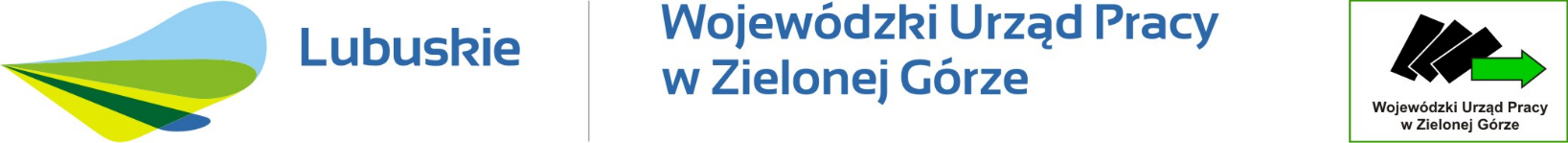 Programy promocji zatrudnienia 
i ich efektywność
w województwie lubuskim 
w 2022 rokuZielona Góra, grudzień 2023 r.S P I S  T R E Ś C IWSTĘP	3ROZDZIAŁ 1UCZESTNICY PODSTAWOWYCH FORM AKTYWIZACJI ZAWODOWEJ	5ROZDZIAŁ 2EFEKTYWNOŚĆ ZATRUDNIENIOWA PODSTAWOWYCH FORM AKTYWIZACJI	7ROZDZIAŁ 3ŚRODKI FUNDUSZU PRACY PRZYZNANE NA FINANSOWANIE PROGRAMÓW NA RZECZ PROMOCJI ZATRUDNIENIA	9ROZDZIAŁ 4EFEKTYWNOŚĆ KOSZTOWA PODSTAWOWYCH FORM AKTYWIZACJI	10ROZDZIAŁ 5EFEKTYWNOŚĆ PODSTAWOWYCH FORM AKTYWIZACJI ZAWODOWEJ	125.1.	Szkolenia	125.2.	Prace interwencyjne	135.3.	Roboty publiczne	155.4.	Staże	165.5.	Jednorazowe środki na dofinansowanie podejmowania działalności 
gospodarczej	185.6.	Refundacja kosztów wyposażenia lub doposażenia stanowiska pracy	19PODSUMOWANIE	21ANEKS STATYSTYCZNY	23Tabela nr 1. Efektywność zatrudnieniowa i kosztowa podstawowych form aktywizacji ogółem 
w powiatowych urzędach pracy województwa lubuskiego w 2022 roku	24Tabela nr 2. Podstawowe wskaźniki efektywności aktywnych form wsparcia w województwie 
lubuskim w 2022 roku	25Tabela nr 3. Liczba osób uczestniczących w podstawowych formach aktywizacji w powiatowych urzędach pracy województwa lubuskiego w 2022 roku	26Tabela nr 4. Udział uczestników danej formy aktywizacji w ogólnej liczbie aktywizowanych 
w ramach podstawowych form w powiatowych urzędach pracy województwa 
lubuskiego w 2022 roku	27Tabela nr 5. Liczba osób, które zakończyły udział w danej formie aktywizacji  w powiatowych 
urzędach pracy województwa lubuskiego w 2022 roku	28Tabela nr 6. Liczba osób zatrudnionych po zakończeniu udziału w danej formie aktywizacji 
w powiatowych urzędach pracy województwa lubuskiego w 2022 roku	29Tabela nr 7. Efektywność zatrudnieniowa podstawowych form aktywizacji w powiatowych 
urzędach pracy województwa lubuskiego w 2022 roku	30Tabela nr 8. Wysokość środków Funduszu Pracy wydatkowanych na poszczególne formy 
aktywizacji w powiatowych urzędach pracy województwa lubuskiego w 2022 roku	31Tabela nr 9. Udział środków Funduszu Pracy wydatkowanych na poszczególne formy aktywizacji 
do ogółem w powiatowych urzędach pracy województwa lubuskiego w 2022 roku	32Tabela nr 10. Efektywność kosztowa podstawowych form aktywizacji w powiatowych urzędach 
pracy województwa lubuskiego w 2022 roku	33Tabela nr 11. Koszt uczestnictwa w podstawowych formach aktywizacji w powiatowych urzędach 
pracy województwa lubuskiego w 2022 roku	34Tabela nr 12. Efektywność podstawowych form aktywizacji ogółem według 
województw w 2022 roku	35Tabela nr 13. Efektywność zatrudnieniowa poszczególnych form aktywizacji według 
województw w 2022 roku [w %]	36Tabela nr 14. Wydatki z Funduszu Pracy na poszczególne podstawowe formy aktywizacji 
zawodowej wg województw w 2022 roku  [w tys. zł]	37Tabela nr 15. Koszt uczestnictwa w poszczególnych formach aktywizacji według 
województw w 2022 roku [w zł]	38Tabela nr 16. Efektywność kosztowa poszczególnych form aktywizacji według 
województw w 2022 roku [w zł]	39Przedruk w całości lub w części oraz wykorzystaniedanych statystycznych w druku dozwolone 
wyłącznie z podaniem źródłaWSTĘPOpracowanie „Programy promocji zatrudnienia i ich efektywność w województwie lubuskim w 2022 roku” przygotowane przez Wydział Rynku Pracy WUP w Zielonej Górze zawiera analizę efektywności wykorzystania w 2022 roku przez powiatowe urzędy pracy województwa lubuskiego środków Funduszu Pracy na finansowanie podstawowych aktywnych form przeciwdziałania bezrobociu. Zgodnie z zapisami art. 4 ust. 1¹ pkt 1 ustawy o promocji zatrudnienia i instytucjach rynku pracy (Dz.U. z 2023 roku. poz. 735 ze zm.) katalog podstawowych form aktywizacji zawodowej rozumianych jako usługi i instrumenty rynku pracy finansowane ze środków Funduszu Pracy, dla których określane są wskaźniki efektywności zatrudnieniowej 
i kosztowej pozostaje w kompetencji ministra właściwego do spraw pracy. W 2022 roku katalog ten obejmował:szkolenie bezrobotnych,zatrudnienie bezrobotnych w ramach prac interwencyjnych,zatrudnienie bezrobotnych w ramach robót publicznych,odbywanie przez bezrobotnych staży u pracodawców,przyznawanie pracodawcom refundacji kosztów wyposażenia lub doposażenia stanowiska pracy dla skierowanych na te miejsca pracy bezrobotnych,przyznawanie bezrobotnym jednorazowych środków na dofinansowanie podejmowania działalności gospodarczej.Analiza sporządzona została na podstawie danych zawartych w obligatoryjnej sprawozdawczości prowadzonej przez powiatowe urzędy pracy – załącznik do sprawozdania MRiPS-02 za 2022 r. – „Efektywność programów na rzecz promocji zatrudnienia” Począwszy od roku 2015 (rok wprowadzenia zmiany metodologii liczenia efektywności zatrudnieniowej dla podstawowych form aktywizacji zawodowej) za datę zakończenia udziału w aktywizacji uznaje się moment zakończenia okresu zobowiązaniowego, wynikającego z przepisów ustawy z dnia 20 kwietnia 2004 r. o promocji zatrudnienia i instytucjach rynku pracy (Dz.U. z 2023 r. poz. 735 ze zm.). W przypadku refundacji kosztów doposażenia lub wyposażenia stanowiska pracy okres zobowiązaniowy - na podstawie przepisów przywołanej ustawy – obejmuje okres, w którym pracodawca jest zobowiązany do utrzymania stanowiska pracy utworzonego lub doposażonego ze środków Funduszu Pracy.Wprowadzenie w 2021 roku do katalogu podstawowych form aktywizacji zawodowej bonu na zasiedlenie spowodowało konieczność odstąpienia od porównawczej analizy danych ogólnych z roku 2021 i 2022. Poprzestano na porównaniach tam gdzie to było możliwe (analizy poszczególnych form aktywizacji).Użyte w opracowaniu wskaźniki (wymienione poniżej) oznaczać będą:Efektywność zatrudnieniowa – (tj. wskaźnik ponownego zatrudnienia), ustalona (obliczona) została jako stosunek liczby osób, które w danym roku po zakończeniu lub przerwaniu udziału w określonej formie aktywizacji, w okresie 3 miesięcy były zatrudnione przez co najmniej 30 dni (na potrzeby badania efektywności zatrudnieniowej PUP mają możliwość potwierdzenia faktu zatrudnienia osób objętych wsparciem – czyli wymaganych 
30 dni – za pomocą usługi informatycznej ZUS U4.), do liczby osób, które w danym roku zakończyły udział w tej formie aktywizacji. Wskaźnik ten informuje nas, jaki procent osób kończących dany program aktywizacji bezrobotnych znalazł zatrudnienie w ściśle określonym czasie od jego zakończenia.Koszt uczestnictwa w programie – ustalono (obliczono) w wyniku podzielenia faktycznych wydatków poniesionych kasowo w danym roku na daną formę aktywizacji przez liczbę osób, które w danym roku rozpoczęły udział w danej formie aktywizacji i za które 
w danym roku dokonano wydatku z FP, bez względu na okres trwania aktywizacji 
i wielokrotne korzystanie z tej samej formy aktywizacji.Efektywność kosztowa (koszt ponownego zatrudnienia) – ustalono (obliczono) 
w wyniku podzielenia kwoty wszystkich poniesionych wydatków w danym roku (kasowo) na daną formę aktywizacji przez liczbę osób bezrobotnych, które po zakończeniu udziału 
w danym roku w danej formie aktywizacji uzyskały w okresie do 3 miesięcy zatrudnienie. Wskaźnik ten może być wykorzystywany przy planowaniu zadań i porównywaniu poszczególnych programów.Opracowanie jest dostępne na stronie internetowej Wojewódzkiego Urzędu Pracy 
w Zielonej Górze http://wupzielonagora.praca.gov.pl .ROZDZIAŁ 1UCZESTNICY PODSTAWOWYCH FORM AKTYWIZACJI ZAWODOWEJ W 2022 roku, pomimo negatywnych zmian wynikających z pandemii, jak również konfliktu zbrojnego w Ukrainie, uczestnictwem w podstawowych formach aktywizacji bezrobotnych, tj. w szkoleniach, pracach interwencyjnych, robotach publicznych, stażach, dofinansowaniu podejmowania działalności oraz refundacji doposażenia stanowiska pracy, powiatowe urzędy pracy województwa lubuskiego objęły 6.881 osób.Strukturę uczestników podstawowych form aktywizacji bezrobotnych 
w województwie lubuskim w 2022 roku, prezentuje poniższy wykres.W analizowanym okresie, podobnie jak w latach poprzednich najpopularniejszą formą aktywizacji były staże. Uczestniczyło w nich 3.477 osób bezrobotnych, tj. 50,53% ogółu. Kolejną popularną formą były prace interwencyjne, w których uczestniczyło 1.194 bezrobotnych, co stanowiło 17,35% ogólnej liczby uczestników podstawowych form aktywizacji.Liczbę bezrobotnych uczestników i wielkość udziału w podstawowych formach aktywizacji zawodowej bezrobotnych w województwie lubuskim w latach 2021 – 2022, przedstawia poniższa tabela.Źródło: Załącznik  do spr. MRiPS-02 za 2021 rok oraz za 2022 rok „Efektywność programów na rzecz promocji zatrudnienia” - obliczenia własne. * - Forma aktywizacji zawodowej wprowadzona do Katalogu Podstawowych Form Aktywizacji Zawodowej w 2021 roku decyzją Ministra Rozwoju, Pracy i Technologii  DF-I.4022.17.2020.MZ z dnia 05 stycznia 2021roku.W 2022 roku w województwie lubuskim w porównaniu do roku poprzedniego, bez uwzględnienia programu bon na zasiedlenie, odnotowano wzrost liczby uczestników 
w większości podstawowych formach aktywizacji zawodowej bezrobotnych. Spadek odnotowano w dofinansowaniu podejmowania działalności gospodarczej oraz 
w refundowaniu kosztów wyposażenia i doposażenia stanowiska pracy.Największą liczbę osób objętych podstawowymi formami aktywizacji odnotowano 
w 2022 roku, w następujących powiatach województwa lubuskiego:zielonogórskim z miastem Zielona Góra – 985 osób,gorzowskim z miastem Gorzów Wlkp. – 817 osób.W pozostałych powiatach odnotowano:w powiecie żarskim – 763 osoby, w powiecie strzelecko-drezdeneckim – 733 osoby,w powiecie żagańskim – 728 osób,w powiecie międzyrzeckim – 631 osób,w powiecie nowosolskim – 607 osób, w powiecie krośnieńskim – 574 osoby,w powiecie świebodzińskim – 345 osób,w powiecie sulęcińskim – 300 osób, w powiecie wschowskim – 277 osób.Najmniejszą liczbę osób skierowanych w 2022 roku do uczestniczenia 
w podstawowych formach aktywizacji odnotowano w powiecie słubickim – 121 osób.ROZDZIAŁ 2EFEKTYWNOŚĆ ZATRUDNIENIOWA PODSTAWOWYCH FORM AKTYWIZACJIW województwie lubuskim w roku 2022 wskaźnik efektywności zatrudnieniowej ogółem podstawowych form aktywizacji zawodowej wyniósł 86,44% i jest, w porównaniu do średniego krajowego wskaźnika zatrudnienia, większy o blisko 6 punktów procentowych 
(2 miejsce w kraju).Największą efektywnością zatrudnieniową w 2022 roku charakteryzowały się dwie formy aktywizacji: przyznawanie środków na dofinansowanie podejmowania działalności gospodarczej – 97,43% oraz prace interwencyjne – 94,55%.Kolejnymi formami o dużej efektywności zatrudnieniowej były roboty publiczne, refundacja kosztów wyposażenia lub doposażenia stanowiska pracy oraz staże. Wartość wskaźnika osiągnęła poziom (odpowiednio) – 92,36%, 91,88% i 82,46%. Najniższą efektywność odnotowano w szkoleniach – 61,95%. W 2022 roku największą efektywność zatrudnieniową ogółem dla programów realizowanych w ramach podstawowych form aktywizacji zawodowej, zanotowano 
w powiecie strzelecko-drezdeneckim – 93,06%.W pozostałych powiatach wskaźnik ten wynosił:w powiecie nowosolskim – 91,38%,w powiecie słubickim – 91,00%,w powiecie zielonogórskim z miastem Zielona Góra – 88,49%,w powiecie gorzowskim z miastem Gorzów Wlkp. – 86,85%,w powiecie międzyrzeckim – 86,85%,w powiecie żagańskim – 86,56%,w powiecie świebodzińskim – 85,86%,w powiecie krośnieńskim – 85,42%,w powiecie sulęcińskim – 84,02%,w powiecie żarskim – 77,84%,w powiecie wschowskim – 74,68%,przy średniej efektywności w skali kraju na poziomie 80,70%.Zmiany w poziomie aktywizacji i efektywności zatrudnieniowej w 2022 roku 
w stosunku do 2021 roku w województwie lubuskim w wybranych formach (szkolenia, prace interwencyjne, roboty publiczne, staże, dofinansowanie działalności gospodarczej oraz refundacja kosztów wyposażenia lub doposażenia miejsc pracy) obrazuje poniższa tabela.Źródło: - Załącznik do spr. MRiPS-02 za 2021 rok. oraz za 2022 rok „Efektywność programów na rzecz promocji zatrudnienia” - obliczenia własne.Jak wynika z przedstawionych w powyższej tabeli porównań wartości wskaźnika efektywności zatrudnieniowej podstawowych form aktywizacji, w roku 2022 w porównaniu do roku 2021 odnotowano jego wzrost w trzech podstawowych formach (roboty publiczne, dofinansowanie podejmowania działalności gospodarczej oraz refundacja kosztów wyposażenia lub doposażenia miejsca pracy). Zestawienie danych dotyczących efektywności zatrudnieniowej podstawowych form aktywizacji w województwie oraz w kraju i województwach prezentują tabele nr 7 i nr 13 
w aneksie statystycznym.ROZDZIAŁ 3ŚRODKI FUNDUSZU PRACY PRZYZNANE NA FINANSOWANIE PROGRAMÓW NA RZECZ PROMOCJI ZATRUDNIENIAPodstawowym instrumentem ekonomicznym wspierającym działania w zakresie łagodzenia skutków bezrobocia, promocji zatrudnienia oraz aktywizacji zawodowej jest Fundusz Pracy (FP) będący państwowym funduszem celowym.Ze środków FP finansowane są tzw. aktywne i pasywne formy przeciwdziałania bezrobociu. Formy aktywne mają za zadanie przywrócenie bezrobotnego na otwarty rynek pracy, zaś formy pasywne (zasiłki) rekompensują brak pracy i stanowią osłonę socjalną na czas pozostawania bez pracy. Wielkość środków finansowych na formy aktywne corocznie dla poszczególnych województw i powiatów określana jest na podstawie rozporządzenia Rady Ministrów 
w sprawie algorytmu ustalania kwot środków Funduszu Pracy na finansowanie zadań 
w województwie.Powiatowe urzędy pracy województwa lubuskiego w 2022 roku dysponowały na finansowanie aktywnych form tj. programów na rzecz promocji zatrudnienia, łagodzenia skutków bezrobocia i aktywizacji zawodowej, KFS, a także na realizację zadań w ramach tzw. tarczy antykryzysowej (środki przeznaczone na wsparcie przedsiębiorców 
o wskazanych PKD), kwotą w łącznej wysokości 97.511.773,33 zł. Zgodnie ze sprawozdawczością MRiPS–02 w 2022 roku urzędy pracy województwa lubuskiego (PUP,WUP), na realizację zadań w ramach aktywnych form przeciwdziałania bezrobociu wydatkowały ogółem 74.691.331,09 zł.W 2022 roku wydatki Funduszu Pracy na podstawowe formy aktywizacji zawodowej, zgodnie ze statystyką wynikającą z załącznika do spr.MRiPS-02 za okres 2022 roku, wyniosły ogółem 64.680.467,81 zł.Strukturę wydatków na te formy w 2022 roku prezentuje poniższy wykres.Analizując powyższy wykres zauważyć można dominację dwóch form aktywizacji – staży oraz dofinansowania podejmowania działalności gospodarczej. Blisko 2/3 wydatków FP, skierowanych było na te dwie formy wsparcia. W porównaniu do roku 2021 (bez bonu na zasiedlenie) wzrost wydatków odnotowano w większości form, niewielki spadek odnotowano w refundacji kosztów wyposażenia lub doposażenia stanowiska pracy.Zróżnicowanie wydatków FP na podstawowe formy aktywizacji zawodowej 
w powiatowych urzędach pracy województwa lubuskiego, co prezentują tabele nr 8 i 9 
w aneksie statystycznym, jest ściśle związane z sytuacją na lokalnym rynku pracy, natomiast wydatki Funduszu Pracy na te formy w kraju i województwach przedstawiono 
w tabeli nr 14 aneksu statystycznego.ROZDZIAŁ 4EFEKTYWNOŚĆ KOSZTOWA PODSTAWOWYCH FORM AKTYWIZACJIW województwie lubuskim w 2022 roku, spośród podstawowych form aktywizacji, najniższe koszty ponownego zatrudnienia, jak również najniższe koszty uczestnictwa 
w programie odnotowano: w szkoleniach oraz w pracach interwencyjnych.Porównanie wielkości obu współczynników w latach 2021 i 2022 prezentuje poniższa tabela.Źródło: Załącznik do sprawozdania MRiPS-02 za 2021 rok oraz za 2022 rok „Efektywność programów na rzecz promocji zatrudnienia” - obliczenia własne.Natomiast najwyższe koszty uczestnictwa, podobnie jak w latach ubiegłych, dotyczyły dwóch form: dofinansowania podejmowania działalności gospodarczej oraz refundacji kosztów wyposażenia lub doposażenia stanowiska pracy. Najwyższa średnia wartość kosztu ponownego zatrudnienia (wskaźnik efektywności kosztowej) odnotowano również w obu tych formach.W 2022 roku najniższy koszt ponownego zatrudnienia ogółem dla programów realizowanych w ramach podstawowych aktywnych form, zanotowano w powiecie gorzowskim z miastem Gorzów Wlkp. – 12.126,75 zł. W pozostałych powiatach województwa lubuskiego wskaźnik ten wynosił:w powiecie świebodzińskim – 12.514,33 zł,w powiecie żarskim – 12.641,51 zł,w powiecie strzelecko-drezdeneckim – 12.753,53 zł,w powiecie nowosolskim – 12.940,61 zł,w powiecie żagańskim– 13.285,23 zł,w powiecie międzyrzeckim – 13.313,90 zł,w powiecie zielonogórskim z miastem Zielona Góra – 13.347,90 zł,w powiecie sulęcińskim – 14.652,24 zł,w powiecie słubickim – 15.701,08 zł,w powiecie krośnieńskim – 16.137,74 zł,w powiecie wschowskim – 18.876,15 zł,przy koszcie ponownego zatrudnienia ogółem w skali kraju na poziomie 17.310,50 zł.Zestawienie danych dotyczących kosztu ponownego zatrudnienia oraz kosztu uczestnictwa podstawowych form aktywizacji w województwie prezentują tabele nr 10 i 11 w aneksie statystycznym, zaś w kraju i w województwach – tabele nr 15 i 16.ROZDZIAŁ 5EFEKTYWNOŚĆ PODSTAWOWYCH FORM AKTYWIZACJI ZAWODOWEJSzkoleniaSzkolenia organizowane przez powiatowe urzędy pracy mają na celu dostosowanie struktury zawodowej bezrobotnych do potrzeb i wymogów lokalnego rynku pracy.W 2022 roku z możliwości zmiany, nabycia lub podniesienia kwalifikacji zwiększających szansę na zatrudnienie lub utrzymanie zatrudnienia, w województwie lubuskim skorzystały 483 osoby, tj. o 81 osób więcej niż w 2021 roku. Liczba osób objętych szkoleniami w poszczególnych powiatach była następująca:powiat gorzowski z miastem Gorzów Wlkp. – 164 osoby, w 2021 r. – 125 osób,powiat nowosolski – 69 osób, w 2021 r. – 70 osób,powiat zielonogórski z miastem Zielona Góra – 47 osób, w 2021 r. – 35 osoby,powiat wschowski – 44 osoby, w 2021 r. – 40 osób,powiat międzyrzecki – 42 osoby, w 2021 r. – 24 osoby,powiat krośnieński – 30 osób, w 2021 r. – 29 osób,powiat żarski – 21 osób, w 2021 r. – 19 osób,powiat żagański – 20 osób, w 2021 r. – 16 osób,powiat świebodziński – 17 osób, w 2021 r. – 16 osób,powiat strzelecko-drezdenecki – 15 osób, w 2021 r. – 16 osób,powiat słubicki – 7 osób, w 2021 r. – 4 osoby powiat sulęciński – 7 osób, w 2021 r. – 8 osób.Szkolenia w całym województwie ukończyło w omawianym okresie 431 osób (łącznie z osobami, które rozpoczęły udział w programie pod koniec 2021 roku). Z ogólnej liczby osób, które ukończyły szkolenia – 61,95% uzyskało zatrudnienie (267 osób). Stopę ponownego zatrudnienia po szkoleniach w 2022 roku według powiatów przedstawia poniższa tabela.Źródło: Załącznik do sprawozdania MRiPS-02 za 2022 rok „Efektywność programów na rzecz promocji zatrudnienia”; Obliczenia własne.Porównanie podstawowych danych dotyczących szkoleń w latach 2021 i 2022
w województwie lubuskim przedstawia poniższa tabela.Źródło: Załącznik do sprawozdania MRiPS-02 za 2021 rok oraz za 2022 rok „Efektywność programów na rzecz promocji zatrudnienia” - obliczenia własne.Szczegółowe dane wg powiatów zamieszczono w tabelach 3 – 11 aneksu statystycznego.Prace interwencyjneZatrudnienie w ramach prac interwencyjnych daje bezrobotnym, po okresowym zatrudnieniu subsydiowanym, możliwość zdobycia stałej pracy.W 2022 roku w całym województwie prace interwencyjne rozpoczęły 1.194 osoby, 
tj. o 68 osób więcej niż w 2021 roku. Liczba osób uczestniczących w pracach interwencyjnych w poszczególnych powiatach kształtowała się następująco:powiat żagański – 214 osób, w 2021 r. – 212 osób, powiat żarski – 213 osób, w 2021 r. – 209 osób, powiat zielonogórski z miastem Zielona Góra – 142 osoby, w 2021 r. – 141 osób, powiat gorzowski z miastem Gorzów Wlkp. – 120 osób, w 2021 r. – 123 osoby, powiat nowosolski – 117 osób, w 2021r. – 105 osób, powiat strzelecko-drezdenecki – 99 osób, w 2021 r. – 87 osób, powiat krośnieński – 92 osoby, w 2021 r. – 59 osób, powiat międzyrzecki – 67 osób, w 2021 r. – 66 osób, powiat sulęciński – 61 osób, w 2021 r. – 59 osób, powiat wschowski – 43 osoby, w 2021 r. – 47 osób,powiat świebodziński – 13 osób, w 2021 r. – 12 osób,powiat słubicki – 13 osób, w 2021 r. – 6 osób.W roku 2022 prace interwencyjne ukończyło 899 osób (łącznie z osobami, które rozpoczęły udział w tej formie aktywizacji w roku 2021). Z ogólnej liczby osób, które ukończyły prace interwencyjne – 94,55% uzyskało dalsze zatrudnienie (850 osób). Stopę ponownego zatrudnienia po pracach interwencyjnych w 2022 roku według powiatów przedstawia poniższa tabela.Źródło: Załącznik do sprawozdania MRiPS-02 za 2022 rok „Efektywność programów na rzecz promocji zatrudnienia”; Obliczenia własne.Podstawowe dane dotyczące prac interwencyjnych w 2021 i 2022 roku przedstawia poniższa tabela.Źródło: Załącznik do sprawozdania MRiPS-02 za 2021 rok oraz za 2022 rok „Efektywność programów na rzecz promocji zatrudnienia” - obliczenia własne.Szczegółowe dane wg powiatów zamieszczono w tabelach 3 – 11 aneksu statystycznego.Roboty publiczneJedną z podstawowych form aktywizacji bezrobotnych są roboty publiczne, organizowane głównie przez gminy, pozwalające uczestnikom uaktywnić się zawodowo.W województwie lubuskim w roku 2022 roboty publiczne rozpoczęło ogółem 
598 osób, tj. o 100 osób więcej niż w roku 2021. W 2022 roku do robót publicznych w poszczególnych powiatach skierowano następującą liczbę osób:w powiecie żagańskim – 156 osób, w 2021 r. – 151 osób,w powiecie gorzowskim z miastem Gorzów Wlkp. – 61 osób, w 2021 r. – 48 osób,w powiecie nowosolskim – 60 osób, w 2021 r. – 61 osób,w powiecie zielonogórskim z miastem Zielona Góra – 56 osób, w 2021 r. – 58 osób,w powiecie strzelecko-drezdeneckim – 52 osoby, w 2021 r. – 36 osób,w powiecie międzyrzeckim – 47 osób, w 2021 r. – 61 osób,w powiecie krośnieńskim – 45 osób, w 2021 r. – 19 osób,w powiecie sulęcińskim – 42 osoby, w 2021 r. – 24 osobyw powiecie żarskim – 32 osoby, w 2021 r. – 21 osób,w powiecie wschowskim – 26 osób, w 2021 r. – 10 osób,w powiecie świebodzińskim – 11 osób, w 2021 r. – 16 osób,w powiecie słubickim – 10 osób, w 2021 r. – 11 osób.Roboty publiczne w województwie lubuskim w 2022 roku ukończyły 484 osoby (łącznie z osobami, które rozpoczęły udział w tej formie aktywizacji w 2021 roku). Z ogólnej liczby osób, które ukończyły tę formę aktywizacji – 92,36% uzyskało dalsze zatrudnienie (447 osób). Stopę ponownego zatrudnienia po robotach publicznych w 2022 roku według powiatów przedstawia poniższa tabela.Źródło: Załącznik do sprawozdania MRiPS-02 za 2022 rok „Efektywność programów na rzecz promocji zatrudnienia”; Obliczenia własne.Podstawowe dane dotyczące robót publicznych w 2021 i 2022 roku przedstawia poniższa tabela.Źródło: Załącznik do sprawozdania MRiPS-02 za 2021 rok oraz za 2022 rok „Efektywność programów na rzecz promocji zatrudnienia” - obliczenia własne.Szczegółowe dane wg powiatów zamieszczono w tabelach 3 – 11 aneksu statystycznego.StażeStaże pozwalają na nabycie lub uzupełnienie doświadczenia zawodowego przez osoby bezrobotne poprzez wykonywanie praktycznych czynności zawodowych.W roku 2022 w województwie lubuskim w stażach ogółem uczestniczyło 3.477 osób bezrobotnych, tj. o 315 osób więcej niż w roku 2021. Na tą najbardziej popularną formę aktywizacji, w 2022 roku w poszczególnych powiatach skierowano następującą liczbę osób:w powiecie zielonogórski z miastem Zielona Góra – 584 osoby, w 2021 r. – 526 osób,w powiecie strzelecko-drezdenecki – 479 osób, w 2021 r. – 492 osoby,w powiecie żarski – 416 osób, w 2021 r. – 358 osób,w powiecie międzyrzecki – 352 osoby, w 2021 r. – 343 osoby,w powiecie krośnieński – 290 osób, w 2021 r. – 304 osoby,w powiecie żagański – 282 osoby, w 2021 r. – 166 osób,w powiecie gorzowski z miastem Gorzów Wlkp. – 277 osób, w 2021 r. – 276 osób,w powiecie nowosolski – 256 osób, w 2021 r. – 237 osób,w powiecie świebodziński – 254 osoby, w 2021 r. – 186 osób,w powiecie sulęciński – 156 osób, w 2021 r. – 151 osób,w powiecie wschowski – 83 osoby, w 2021 r. – 70 osób,w powiecie słubicki – 48 osób, w 2021 r. – 53 osoby.Staże ukończyło w 2022 roku 2.600 osób (łącznie z osobami, które rozpoczęły udział w tej formie aktywizacji w 2021 roku).Spośród osób, które ukończyły tę formę – 82,46% podjęło pracę (2.144 osoby). Stopę ponownego zatrudnienia po stażu w 2022 roku według powiatów przedstawia poniższa tabela.Źródło: Załącznik do sprawozdania MRiPS-02 za 2022 rok „Efektywność programów na rzecz promocji zatrudnienia”; Obliczenia własne.Podstawowe dane dotyczące staży, realizowanych w województwie lubuskim 
w 2021 i 2022 roku przedstawia poniższa tabela.Źródło: Załącznik do sprawozdania MRiPS-02 za 2021 rok oraz za 2022 rok „Efektywność programów na rzecz promocji zatrudnienia” - obliczenia własne.Szczegółowe dane wg powiatów zamieszczono w tabelach 3 – 11 aneksu statystycznego.Jednorazowe środki na dofinansowanie podejmowania działalności gospodarczejPomoc przy tworzeniu stanowisk pracy w oparciu o Fundusz Pracy udzielana jest przez powiatowe urzędy pracy dla bezrobotnych m. in. poprzez środki na dofinansowanie podejmowania działalności gospodarczej.W roku 2022 w województwie lubuskim działalność gospodarczą w oparciu o środki z FP rozpoczęły ogółem 794 osoby bezrobotne. Liczba osób objętych w omawianym okresie dofinansowaniem podejmowania działalności w poszczególnych powiatach była następująca:powiat gorzowski z miastem Gorzów Wlkp. – 129 osób, w 2021 r. – 149 osób,powiat zielonogórski z miastem Zielona Góra – 108 osób, w 2021 r. – 94 osoby,powiat krośnieński – 104 osoby, w 2021 r. – 80 osób, powiat międzyrzecki – 87 osób, w 2021 r. – 81 osób,powiat nowosolski – 83 osoby, w 2021 r. – 101 osób,powiat strzelecko-drezdenecki – 62 osoby, w 2021 r. – 56 osób,powiat żarski – 51 osób, w 2021 r. – 77 osób, powiat wschowski – 43 osoby, w 2021 r. – 52 osoby, powiat żagański – 41 osób w 2021 r. – 54 osoby, powiat świebodziński – 38 osób, w 2021 r. – 35 osób,powiat słubicki – 34 osoby, w 2021 r. – 31 osób, powiat sulęciński – 14 osób, w 2021 r. – 27 osób. W 2022 roku formę tą ukończyło 818 osób (łącznie z osobami, które rozpoczęły udział w tej formie aktywizacji w 2021 roku).Z ogólnej liczby osób, które ukończyły tę formę aktywizacji – 97,43% uzyskało dalsze zatrudnienie (797 osób). Stopę ponownego zatrudnienia po dofinansowaniu podejmowania działalności gospodarczej w 2022 roku według powiatów przedstawia poniższa tabela.Źródło: Załącznik do sprawozdania MRiPS-02 za 2022 rok „Efektywność programów na rzecz promocji zatrudnienia”; Obliczenia własne.Podstawowe dane dotyczące dofinansowania podjęcia działalności gospodarczej, realizowanego w województwie lubuskim w 2021 i 2022 roku przedstawia poniższa tabela.Źródło: Załącznik do sprawozdania MRiPS-02 za 2021 rok oraz za 2022 rok „Efektywność programów na rzecz promocji zatrudnienia” - obliczenia własne.5.6.	Refundacja kosztów wyposażenia lub doposażenia stanowiska pracyKolejną formą aktywizacji przy wykorzystaniu FP, związaną z tworzeniem miejsc pracy, jest refundacja pracodawcom kosztów wyposażenia lub doposażenia stanowisk pracy dla skierowanych na te miejsca pracy bezrobotnych.W roku 2022 w województwie lubuskim udział w tej formie aktywizacyjnej rozpoczęło ogółem 335 osób bezrobotnych, tj. o 77 osób mniej niż w 2021 r. Liczba osób skierowanych na stanowiska pracy objęte refundacją pracodawcom kosztów wyposażenia lub doposażenia w poszczególnych powiatach była następująca:w powiecie gorzowskim z miastem Gorzów Wlkp. – 66 osób, w 2021 r. – 89 osób, w powiecie zielonogórskim z miastem Zielona Góra – 48 osób, w 2021 r. – 35 osób, w powiecie wschowskim – 38 osób, w 2021 r. – 38 osób,w powiecie międzyrzeckim – 36 osób, w 2021 r. – 40 osób, w powiecie żarskim – 30 osób, w 2021 r. – 25 osób, w powiecie strzelecko-drezdeneckim – 26 osób, w 2021 r. – 37 osób,w powiecie nowosolskim – 22 osoby, w 2021 r. – 30 osób, w powiecie sulęcińskim – 20 osób, w 2021 r. – 29 osób,w powiecie żagańskim – 15 osób, w 2021 r. – 34 osoby, w powiecie krośnieńskim – 13 osób, w 2021 r. – 30 osób, w powiecie świebodzińskim – 12 osób, w 2021 r. – 12 osób,w powiecie słubickim – 9 osób, w 2021 r. – 13 osób.W 2022 roku aktywizację w ramach tej formy ukończyło 320 osób (łącznie 
z osobami, które rozpoczęły udział w 2021 roku).Z ogólnej liczby osób, które ukończyły tę formę aktywizacji – 91,88% uzyskało dalsze zatrudnienie (294 osoby). Stopę ponownego zatrudnienia po refundacji kosztów wyposażenia lub doposażenia stanowiska pracy w 2022 roku według powiatów przedstawia poniższa tabela.Źródło: Załącznik do sprawozdania MRiPS-02 za 2022 rok „Efektywność programów na rzecz promocji zatrudnienia”; Obliczenia własne.Podstawowe dane dotyczące refundacji kosztów wyposażenia i doposażenia stanowiska pracy, realizowanej w województwie lubuskim w 2021 i 2022 roku przedstawia poniższa tabela.Źródło: Załącznik do sprawozdania MRiPS-02 za 2021 rok oraz za 2022 rok „Efektywność programów na rzecz promocji zatrudnienia” - obliczenia własne.Szczegółowe dane wg powiatów (PUP) zamieszczono w tabelach 3 – 11 aneksu statystycznego.PODSUMOWANIEDokonując podsumowania przedstawionych danych warto wskazać, że po raz kolejny województwo lubuskie charakteryzuje się:jedną z najwyższych średnich wartości (2 miejsce) wskaźnika efektywności zatrudnieniowej (86,44%) w porównaniu do średniej wartości tego wskaźnika w kraju (80,70%),najniższą średnią wartością (1 miejsce) wskaźnika efektywności kosztowej (13.477,91 zł) w porównaniu do średniej krajowej (16.677,64 zł).Korzystając z danych zawartych w sprawozdaniach statystycznych przekazanych przez powiatowe urzędy pracy – m.in. Załącznik do sprawozdania MRiPS-02, a także wykorzystując wyniki uzyskane z przeprowadzonych obliczeń przyjętych wskaźników dokonano analizy efektywności podstawowych programów aktywizacji bezrobotnych na poziomie województwa oraz powiatowych urzędów pracy. W 2022 roku łączne wydatki Funduszu Pracy na omawiane w opracowaniu główne formy aktywizacji bezrobotnych w województwie lubuskim wyniosły 64.680.467,81 zł. Najwięcej wydano na staże (25.378.358,46 zł, co stanowiło 39,24% ogółu wydatków na omawiane formy) oraz dofinansowanie podejmowania działalności gospodarczej (16.451.598,73 zł, tj. 25,44% ogółu). Na przestrzeni 2022 roku lubuskie powiatowe urzędy pracy skierowały do podstawowych aktywnych programów rynku pracy 6.881 osób. Największy odsetek osób rozpoczynających udział w programach wystąpił w powiecie zielonogórskim 
z miastem Zielona Góra – 14,31%, w powiecie gorzowskim z miastem Gorzów – 11,87% oraz w powiatach żarskim – 11,09%, strzelecko-drezdeneckim – 10,65% 
i żagańskim – 10,58%. Najczęściej bezrobotni korzystali ze staży – 3.477 osób (50,53%) i z prac interwencyjnych – 1.194 osoby (17,35%). Najrzadziej korzystano 
z refundacji kosztów wyposażenia lub doposażenia stanowiska pracy – 335 osób (4,87%). W porównaniu do roku poprzedniego, nie uwzględniając bonu na zasiedlenie, w większości podstawowych formach aktywizacyjnych odnotowano wzrost liczby uczestniczących bezrobotnych, przy czym największy w stażach – 
o 315 osób. W dwóch formach, dofinansowanie podejmowania działalności gospodarczej i refundacja kosztów wyposażenia lub doposażenia stanowiska pracy, wystąpił spadek liczby uczestników.Najwyższy wskaźnik efektywności zatrudnieniowej w 2022 roku w województwie lubuskim odnotowano w dofinansowaniu podejmowania działalności gospodarczej – 97,43% oraz w pracach interwencyjnych – 94,55%. Najniższy natomiast miały szkolenia – 61,95%. Najwyższe wartości tego wskaźnika w programie dofinansowania działalności gospodarczej (100%) odnotowano w czterech powiatach: słubickim, strzelecko-drezdeneckim, świebodzińskim i żagańskim. 
W przypadku prac interwencyjnych najwyższym wskaźnikiem charakteryzowały się powiaty: słubicki, sulęciński i zielonogórski z miastem Zielona Góra – wszystkie po 100,0%. Natomiast w robotach publicznych 100% skuteczność osiągnęły powiaty: słubicki, sulęciński, zielonogórski z miastem Zielona Góra i żarski.Najniższą przeciętną wartość efektywności kosztowej czyli koszt ponownego zatrudnienia po ukończeniu programu odnotowano w szkoleniach – 7.850,20 zł przy jednoczesnym najniższym koszcie uczestnictwa – 4.339,55 zł. Natomiast najwyższą wartość efektywności kosztowej odnotowano w programie refundacji kosztów wyposażenia lub doposażenia stanowiska pracy – 24.349,88 zł., również przy jednoczesnym najwyższym przeciętnym koszcie uczestnictwa w 2022 roku, który wyniósł on 21.369,75 zł.W oparciu o dostępne dane i analizy można stwierdzić, iż publiczne służby zatrudnienia, w obliczu sytuacji popandemicznej kraju, wojny w Ukrainie, udzielanej pomocy uchodźcom podejmowały szereg inicjatyw w kierunku utrzymania i tworzenia miejsc pracy. Wszystkie swoje działania dostosowywały do gwałtownie zmieniającego się otoczenia makroekonomicznego.ANEKSSTATYSTYCZNYTabela nr 2.Podstawowe wskaźniki efektywności aktywnych form wsparcia
w województwie lubuskim w 2022 rokuWyszczególnienieRok 2021Rok 2021Rok 2022Rok 2022WyszczególnienieLiczba osóbUdział w ogółem [%]Liczba osóbUdział w ogółem [%]Szkolenia4026,0%4837,0%Prace interwencyjne1.12616,9%1.19417,4%Roboty publiczne5167,7%5988,7%Staże3.16247,4%3.47750,5%Dofinansowanie podejmowania działalności gospodarczej83712,5%79411,5%Refundacja kosztów wyposażenia i doposażenia stanowiska pracy4126,2%3354,9%Bon na zasiedlenie*2173,3%XXOgółem6.672100,0%6.881100,0%Lp.Wyszczególnienie202120222022/2021[%]1SzkoleniaSzkoleniaSzkoleniaSzkolenia1Liczba uczestników402483120,15%1Liczba kończących364431118,41%1Liczba zatrudnionych229267116,59%1Efektywność – % zatrudnionych do kończących62,91%61,95%98,47%2Prace interwencyjnePrace interwencyjnePrace interwencyjnePrace interwencyjne2Liczba uczestników1.1261.194106,04%2Liczba kończących707899127,16%2Liczba zatrudnionych670850126,87%2Efektywność – % zatrudnionych do kończących94,77%94,55%99,77%3Roboty publiczneRoboty publiczneRoboty publiczneRoboty publiczne3Liczba uczestników516598115,89%3Liczba kończących459484105,45%3Liczba zatrudnionych422447105,92%3Efektywność – % zatrudnionych do kończących91,94%92,36%100,46%4Staże Staże Staże Staże 4Liczba uczestników3.1623.477109,96%4Liczba kończących2.3262.600111,78%4Liczba zatrudnionych1.9602.144109,39%4Efektywność – % zatrudnionych do kończących84,26%82,46%97,86%5Dofinansowanie podejmowania działalności gospodarczejDofinansowanie podejmowania działalności gospodarczejDofinansowanie podejmowania działalności gospodarczejDofinansowanie podejmowania działalności gospodarczej5Liczba uczestników83779494,86%5Liczba kończących713818114,73%5Liczba zatrudnionych690797115,51%5Efektywność – % zatrudnionych do kończących96,77%97,43%100,68%6Refundacja kosztów wyposażenie lub doposażenia miejsca pracyRefundacja kosztów wyposażenie lub doposażenia miejsca pracyRefundacja kosztów wyposażenie lub doposażenia miejsca pracyRefundacja kosztów wyposażenie lub doposażenia miejsca pracy6Liczba uczestników41233581,31%6Liczba kończących37732084,88%6Liczba zatrudnionych34529485,22%6Efektywność – % zatrudnionych do kończących91,51%91,88%100,40%Bon na zasiedlenieBon na zasiedlenieBon na zasiedlenieBon na zasiedlenieLiczba uczestników217XXLiczba kończących195XXLiczba zatrudnionych192XXEfektywność – % zatrudnionych do kończących98,46%XX7RazemRazemRazemRazem7Liczba uczestnikówX6.881X7Liczba kończącychX5.552X7Liczba zatrudnionychX4.799X7Efektywność – % zatrudnionych do kończącychX86,44%XForma aktywizacjiRok 2021Rok 2021Rok 2022Rok 2022Forma aktywizacjiKoszt uczestnictwa w programie 
w złEfektywność kosztowa (koszt ponownego zatrudnienia) w złKoszt uczestnictwa w programie 
w złEfektywność kosztowa (koszt ponownego zatrudnienia) w złSzkolenia 4.182,387.341,994.339,557.850,20Prace interwencyjne4.883,998.208,035.674,657.971,22Roboty publiczne8.559,1210.465,6511.404,8715.257,52Staże6.823,2911.007,787.298,9211.836,92Dofinansowanie podejmowania działalności gospodarczej17.813,0321.607,9820.719,9020.641,91Środki na wyposażenie (doposażenie) stanowiska pracy18.549,8722.152,3121.369,7524.349,88Stopa ponownego zatrudnienia po szkoleniach w województwie lubuskim – 61,95%.Stopa ponownego zatrudnienia po szkoleniach w województwie lubuskim – 61,95%.Stopa ponownego zatrudnienia po szkoleniach w województwie lubuskim – 61,95%.Stopa ponownego zatrudnienia po szkoleniach w województwie lubuskim – 61,95%.Powiaty o stopie ponownego zatrudnienia powyżej średniej wojewódzkiejPowiaty o stopie ponownego zatrudnienia powyżej średniej wojewódzkiejPowiaty o stopie ponownego zatrudnienia poniżej średniej wojewódzkiejPowiaty o stopie ponownego zatrudnienia poniżej średniej wojewódzkiejmiędzyrzecki90,24%zielonogórski z miastem Zielona Góra60,00%nowosolski89,86%krośnieński56,67%strzelecko-drezdenecki71,43%gorzowski z miastem Gorzów Wlkp.54,10%sulęciński66,67%wschowski45,00%świebodziński64,71%żagański38,89%żarski36,36%słubicki0,00%Lp.Wyszczególnienie20212022Dynamika 2022/2021 [%]1.Wydatki (w zł)1.681.315,972.096.002,10124,66%2.Liczba osób, które rozpoczęły szkolenie402483120,15%3.Liczba osób, które ukończyły szkolenie364431118,41%4.Liczba osób, które podjęły pracę w trakcie lub po szkoleniu229267116,59%5.Efektywność zatrudnieniowa62,91%61,95%98,47%6.Koszt uczestnictwa w programie (w zł.)4.182,384.339,55103,76%7.Koszt ponownego zatrudnienia (w zł.)7.341,997.850,20106,92%Stopa ponownego zatrudnienia po pracach interwencyjnychw województwie lubuskim – 94,55%.Stopa ponownego zatrudnienia po pracach interwencyjnychw województwie lubuskim – 94,55%.Stopa ponownego zatrudnienia po pracach interwencyjnychw województwie lubuskim – 94,55%.Stopa ponownego zatrudnienia po pracach interwencyjnychw województwie lubuskim – 94,55%.Powiaty o stopie ponownego zatrudnienia powyżej średniej wojewódzkiejPowiaty o stopie ponownego zatrudnienia powyżej średniej wojewódzkiejPowiaty o stopie ponownego zatrudnienia poniżej średniej wojewódzkiejPowiaty o stopie ponownego zatrudnienia poniżej średniej wojewódzkiejsłubicki100,00%żarski93,08%sulęciński100,00%wschowski90,00%zielonogórski z miastem Zielona Góra100,00%gorzowski z miastem Gorzów Wlkp.89,11%krośnieński98,15%międzyrzecki86,21%nowosolski97,37%świebodziński75,00%żagański96,55%strzelecko-drezdenecki95,52%Lp.Wyszczególnienie20212022Dynamika 2022/2021 [%]1.Wydatki (w tys. zł)5.499.377,266.775.533,55123,21%2.Liczba osób, które rozpoczęły prace interwencyjne1.1261.194106,04%3.Liczba osób, które ukończyły prace interwencyjne707899127,16%4.Liczba osób, które podjęły pracę w trakcie lub po pracach interwencyjnych670850126,87%5.Efektywność zatrudnieniowa94,77%94,55%99,77%6.Koszt uczestnictwa w programie (w zł.)4.883,995.674,65116,19%7.Koszt ponownego zatrudnienia (w zł.)8.208,037.971,2297,12%Stopa ponownego zatrudnienia po robotach publicznychw województwie lubuskim – 92,36%.Stopa ponownego zatrudnienia po robotach publicznychw województwie lubuskim – 92,36%.Stopa ponownego zatrudnienia po robotach publicznychw województwie lubuskim – 92,36%.Stopa ponownego zatrudnienia po robotach publicznychw województwie lubuskim – 92,36%.Powiaty o stopie ponownego zatrudnienia powyżej średniej wojewódzkiejPowiaty o stopie ponownego zatrudnienia powyżej średniej wojewódzkiejPowiaty o stopie ponownego zatrudnienia poniżej średniej wojewódzkiejPowiaty o stopie ponownego zatrudnienia poniżej średniej wojewódzkiejgorzowski z miastem Gorzów Wlkp.100,00%krośnieński88,89%słubicki100,00%żagański88,39%strzelecko-drezdenecki100,00%międzyrzecki79,07%zielonogórski z miastem Zielona Góra100,00%świebodziński75,00%żarski100,00%wschowski68,42%nowosolski98,28%sulęciński93,75%Lp.Wyszczególnienie20212022Dynamika 2022/2021 [%]1.Wydatki (w tys. zł)4.416.503,496.820.109,36154,42%2.Liczba osób, które rozpoczęły roboty publiczne516598115,89%3.Liczba osób, które ukończyły roboty publiczne459484105,45%4.Liczba osób, które podjęły pracę w trakcie lub po robotach publicznych422447105,92%5.Efektywność zatrudnieniowa91,94%92,36%100,46%6.Koszt uczestnictwa w programie (w zł.)6.823,2911.404,87167,15%7.Koszt ponownego zatrudnienia (w zł.)11.007,7815.257,52138,61%Stopa ponownego zatrudnienia po stażuw województwie lubuskim – 82,46%.Stopa ponownego zatrudnienia po stażuw województwie lubuskim – 82,46%.Stopa ponownego zatrudnienia po stażuw województwie lubuskim – 82,46%.Stopa ponownego zatrudnienia po stażuw województwie lubuskim – 82,46%.Powiaty o stopie ponownego zatrudnienia powyżej średniej wojewódzkiejPowiaty o stopie ponownego zatrudnienia powyżej średniej wojewódzkiejPowiaty o stopie ponownego zatrudnienia poniżej średniej wojewódzkiejPowiaty o stopie ponownego zatrudnienia poniżej średniej wojewódzkiejsłubicki94,87%krośnieński80,70%strzelecko-drezdenecki90,66%żagański75,40%gorzowski z miastem Gorzów Wlkp.89,91%sulęciński74,79%nowosolski86,17%wschowski65,71%międzyrzecki86,07%żarski64,84%świebodziński86,04%zielonogórski z miastem Zielona Góra84,95%Lp.Wyszczególnienie20212022Dynamika 2022/2021 [%]1.Wydatki (w tys. zł)21.575.257,4725.378.358,46117,63%2.Liczba osób, które rozpoczęły staże3.1623.477109,96%3.Liczba osób, które ukończyły staże2.3262.600111,78%4.Liczba osób, które podjęły pracę w trakcie lub po stażach1.9602.144109,39%5.Efektywność zatrudnieniowa84,26%82,46%97,86%6.Koszt uczestnictwa w programie (w zł.)6.823,297.298,92106,97%7.Koszt ponownego zatrudnienia (w zł.)11.007,7811.836,92107,53%Stopa ponownego zatrudnienia po dofinansowaniu podejmowania działalności gospodarczejw województwie lubuskim – 97,43%.Stopa ponownego zatrudnienia po dofinansowaniu podejmowania działalności gospodarczejw województwie lubuskim – 97,43%.Stopa ponownego zatrudnienia po dofinansowaniu podejmowania działalności gospodarczejw województwie lubuskim – 97,43%.Stopa ponownego zatrudnienia po dofinansowaniu podejmowania działalności gospodarczejw województwie lubuskim – 97,43%.Powiaty o stopie ponownego zatrudnienia powyżej średniej wojewódzkiejPowiaty o stopie ponownego zatrudnienia powyżej średniej wojewódzkiejPowiaty o stopie ponownego zatrudnienia poniżej średniej wojewódzkiejPowiaty o stopie ponownego zatrudnienia poniżej średniej wojewódzkiejsłubicki100,00%sulęciński96,00%strzelecko-drezdenecki100,00%wschowski96,00%świebodziński100,00%międzyrzecki95,77%żagański100,00%nowosolski94,95%gorzowski z miastem Gorzów Wlkp.99,32%żarski90,14%krośnieński98,75%zielonogórski z miastem Zielona Góra98,72%LpWyszczególnienie20212022Dynamika 2022/2021 [%]1.Wydatki (w tys. zł)14.909.505,1416.451.598,73110,34%2.Liczba osób, które rozpoczęły w ramach aktywizacji działalność gospodarczą83779494,86%3.Liczba osób, które ukończyły tą formę713818114,73%4.Liczba osób, które podjęły pracę w trakcie lub po zakończeniu udziału w danej formie690797115,51%5.Efektywność zatrudnieniowa96,77%97,43%100,68%6.Koszt uczestnictwa w programie (w zł.)17.813,0320.719,90116,32%7.Koszt ponownego zatrudnienia (w zł.)21.607,9820.641,9195,53%Stopa ponownego zatrudnienia po refundacji pracodawcom kosztów wyposażenia lub doposażenia stanowiska pracyw województwie lubuskim – 91,88%.Stopa ponownego zatrudnienia po refundacji pracodawcom kosztów wyposażenia lub doposażenia stanowiska pracyw województwie lubuskim – 91,88%.Stopa ponownego zatrudnienia po refundacji pracodawcom kosztów wyposażenia lub doposażenia stanowiska pracyw województwie lubuskim – 91,88%.Stopa ponownego zatrudnienia po refundacji pracodawcom kosztów wyposażenia lub doposażenia stanowiska pracyw województwie lubuskim – 91,88%.Powiaty o stopie ponownego zatrudnienia powyżej średniej wojewódzkiejPowiaty o stopie ponownego zatrudnienia powyżej średniej wojewódzkiejPowiaty o stopie ponownego zatrudnienia poniżej średniej wojewódzkiejPowiaty o stopie ponownego zatrudnienia poniżej średniej wojewódzkiejsłubicki100,00%krośnieński90,91%strzelecko-drezdenecki100,00%zielonogórski z miastem Zielona Góra90,74%świebodziński100,00%sulęciński80,00%żarski97,50%międzyrzecki79,17%żagański96,43%nowosolski77,78%gorzowski z miastem Gorzów Wlkp.92,94%wschowski92,89%LpWyszczególnienie20212022Dynamika 2022/2021 [%]1.Wydatki (w tys. zł)7.642.546,017.158.865,6193,67%2.Liczba osób, które rozpoczęły tą formę aktywizacji41233581,31%3.Liczba osób, które ukończyły37732084,88%4.Liczba osób, które podjęły pracę w trakcie lub po zakończeniu udziału w danej formie34529485,22%5.Efektywność zatrudnieniowa91,51%91,88%100,40%6.Koszt uczestnictwa w programie (w zł.)18.549,8721.369,75115,20%7.Koszt ponownego zatrudnienia (w zł.)22.152,3124.349,88109,92%Tabela nr 1.Efektywność zatrudnieniowa i kosztowa podstawowych form aktywizacji ogółem
w powiatowych urzędach pracy województwa lubuskiego
w 2022 rokuLp.Województwo / PowiatLiczba osób ogółem aktywizowanych, w ramach podstawowych formLiczba osób, które zakończyły udział w programieLiczba osób zatrudnionych po zakończeniu uczestnictwa w programieEfektywność zatrudnieniowa(stopa ponownego zatrudnienia)[kol.5/kol.4]Wydatki na realizację programów[w zł. kasowo]Koszt uczestnictwa jednej osoby w programie [w zł]Efektywność kosztowa (koszt zatrudnienia w zł)[kol.7/kol.5]12.3456789PolskaPolska297.211235.634190.15180,70%3.291.608.827,7711.074,9917.310,50lubuskielubuskie6.8815.5524.79986,44%64.680.467,819.399,8613.477,911Gorzowski z m. Gorzów Wlkp.81773063486,85%7.688.362,279.410,4812.126,752Krośnieński57443937585,42%6.051.651,0710.542,9516.137,743Międzyrzecki63151744986,85%5.977.940,219.473,7613.313,904Nowosolski60749945691,38%5.900.917,499.721,4512.940,615Słubicki1211009191,00%1.428.798,0411.808,2515.701,086Strzelecko-Drezdenecki73359155093,06%7.014.443,759.569,5012.753,537Sulęciński30024420584,02%3.003.709,9010.012,3714.652,248Świebodziński34529725585,86%3.191.154,929.249,7212.514,339Wschowski27723317474,68%3.284.450,0811.857,2218.876,1510Zielonogórski z m. Zielona Góra98574766188,49%8.822.959,228.957,3213.347,9011Żagański72857349686,56%6.589.475,099.051,4813.285,2312Żarski76358245377,84%5.726.605,777.505,3812.641,51Aktywne formy ogółem Razem podstawowe formy aktywizacjiStażeSzkoleniaPraceinterwencyjneRobotypubliczneDofinansowanie podejmowania działalności gospodarczejWyposażenie lub doposażenie stanowiska pracyWydatki [w tys. zł]67.830.402,9464.680.467,8125.378.358,462.096.002,106.775.533,556.820.109,3616.451.598,737.158.865,61Osoby, które uczestniczyły w programie7.6416.8813.4774831.194598794335Osoby, które zakończyły program6.1445.5522.600431899484818320Osoby zatrudnione po zakończeniu programu5.0674.7992.144267850447797294Efektywnośćzatrudnieniowa82,47%86,44%82,46%61,95%94,55%92,36%97,43%91,88%Koszt uczestnictwa w programie [w zł]8..877,169399,867.298,924.39,555.674,6511.404,8720.719,9021.369,75Efektywność kosztowa [w zł]13.386,7013.477,9111.836,927.850,207.971,2215.257,5220.641,9124.349,88Tabela nr 3.Liczba osób uczestniczących w podstawowych formach aktywizacji
w powiatowych urzędach pracy województwa lubuskiego
w 2022 rokuLp.Województwo / PowiatOgółemSzkoleniaPrace interwencyjneRoboty publiczneStażeDofinansowanie podejmowania działalności gospodarczejDoposażenie lub wyposażenie stanowiska pracy12.3456789PolskaPolska297.21144.13846.69421.588127.67138.86518.255lubuskielubuskie6.8814831.1945983.4777943351Gorzowski z m. Gorzów Wlkp.81716412061277129662Krośnieński574309245290104133Międzyrzecki63142674735287364Nowosolski607691176025683225Słubicki12171310483496Strzelecko-Drezdenecki73315995247962267Sulęciński3007614215614208Świebodziński34517131125438129Wschowski27744432683433810Zielonogórski z m. Zielona Góra98547142565841084811Żagański72820214156282411512Żarski76321213324165130Tabela nr 4.Udział uczestników danej formy aktywizacji w ogólnej liczbie aktywizowanych w ramach podstawowych form
w powiatowych urzędach pracy województwa lubuskiego
w 2022 rokuLp.Województwo / PowiatOgółemSzkoleniaPrace interwencyjneRoboty publiczneStażeDofinansowanie podejmowania działalności gospodarczejDoposażenie lub wyposażenie stanowiska pracy12.3456789PolskaPolska100,00%14,85%15,717,26%42,96%13,08%6,14%lubuskielubuskie100,00%7,02%17,35%8,69%50,53%11,54%4,87%1Gorzowski z m. Gorzów Wlkp.100,00%20,07%14,69%7,47%33,90%15,79%8,08%2Krośnieński100,00%5,23%16,03%7,84%50,52%18,12%2,26%3Międzyrzecki100,00%6,66%10,62%7,45%55,78%13,79%5,71%4Nowosolski100,00%11,37%19,28%9,88%42,17%13,67%3,62%5Słubicki100,00%5,79%10,74%8,26%39,67%28,10%7,44%6Strzelecko-Drezdenecki100,00%2,05%13,51%7,09%65,35%8,46%3,55%7Sulęciński100,00%2,33%20,33%14,00%52,00%4,67%6,67%8Świebodziński100,00%4,93%3,77%3,19%73,62%11,01%3,48%9Wschowski100,00%15,88%15,52%9,39%29,96%15,52%13,72%10Zielonogórski z m. Zielona Góra100,00%4,77%14,42%5,69%59,29%10,96%4,87%11Żagański100,00%2,75%29,40%21,43%38,74%5,63%2,06%12Żarski100,00%2,75%27,92%4,19%54,52%6,68%3,93%Tabela nr 5.Liczba osób, które zakończyły udział w danej formie aktywizacji 
w powiatowych urzędach pracy województwa lubuskiego
w 2022 rokuLp.Województwo / PowiatOgółemSzkoleniaPrace interwencyjneRoboty publiczneStażeDofinansowanie podejmowania działalności gospodarczejDoposażenie lub wyposażenie stanowiska pracy12.3456789PolskaPolska235.63440.16432.86218.54693.35638.10412.602lubuskielubuskie5.5524318994842.6008183201Gorzowski z m. Gorzów Wlkp.73012210158218146852Krośnieński43930543622880113Międzyrzecki51741584328071244Nowosolski4996976581889995Słubicki1007116393256Strzelecko-Drezdenecki59114674236475297Sulęciński2446423211925208Świebodziński297171282223719Wschowski23340401970501410Zielonogórski z m. Zielona Góra7474510553412785411Żagański57318174112187542812Żarski58222159172737140Tabela nr 6.Liczba osób zatrudnionych po zakończeniu udziału w danej formie aktywizacji
w powiatowych urzędach pracy województwa lubuskiego
w 2022 rokuLp.Województwo / PowiatOgółemSzkoleniaPrace interwencyjneRoboty publiczneStażeDofinansowanie podejmowania działalności gospodarczejDoposażenie lub wyposażenie stanowiska pracy12.3456789PolskaPolska190.15119.92730.47216.33075.58436.56211.276lubuskielubuskie4.7992678504472.1447972941Gorzowski z m. Gorzów Wlkp.634669058196145792Krośnieński37517533218479103Międzyrzecki44937503424168194Nowosolski4566274571629475Słubicki910116373256Strzelecko-Drezdenecki55010644233075297Sulęciński205442308924168Świebodziński25511961913719Wschowski17418361346481310Zielonogórski z m. Zielona Góra6612710553350774911Żagański496716899141542712Żarski4538148171776439Tabela nr 7.Efektywność zatrudnieniowa podstawowych form aktywizacji
w powiatowych urzędach pracy województwa lubuskiego
w 2022 rokuLp.Województwo / PowiatOgółemSzkoleniaPrace interwencyjneRoboty publiczneStażeDofinansowanie podejmowania działalności gospodarczejDoposażenie lub wyposażenie stanowiska pracy12.3456789PolskaPolska80,70%49,61%92,73%88,05%80,96%95,95%89,48%lubuskielubuskie86,44%61,95%94,55%92,36%82,46%97,43%91,88%1Gorzowski z m. Gorzów Wlkp.86,85%54,10%89,11%100,00%89,91%99,32%92,94%2Krośnieński85,42%56,67%98,15%88,89%80,70%98,75%90,91%3Międzyrzecki86,85%90,24%86,21%79,07%86,07%95,77%79,17%4Nowosolski91,38%89,86%97,37%98,28%86,17%94,95%77,78%5Słubicki91,00%0,00%100,00%100,00%94,87%100,00%100,00%6Strzelecko-Drezdenecki93,06%71,43%95,52%100,00%90,66%100,00%100,00%7Sulęciński84,02%66,67%100,00%93,75%74,79%96,00%80,00%8Świebodziński85,86%64,71%75,00%75,00%86,04%100,00%100,00%9Wschowski74,68%45,00%90,00%68,42%65,71%96,00%92,86%10Zielonogórski z m. Zielona Góra88,49%60,00%100,00%100,00%84,95%98,72%90,74%11Żagański86,56%38,89%96,55%88,39%75,40%100,00%96,43%12Żarski77,84%36,36%93,08%100,00%64,84%90,14%97,50%Tabela nr 8.Wysokość środków Funduszu Pracy wydatkowanych na poszczególne formy aktywizacji
w powiatowych urzędach pracy województwa lubuskiego
w 2022 rokuLp.Województwo / PowiatOgółemSzkoleniaPrace interwencyjneRoboty publiczneStażeDofinansowanie podejmowania działalności gospodarczejDoposażenie lub wyposażenie stanowiska pracyLp.Województwo / Powiatw złw złw złw złw złw złw złPolskaPolska3.291.608.827,77155.966.572,18263.149.697,31304.511.953,921.031.511.658,841.027.732.057,40508.736.888,12lubuskielubuskie64.680.467,812.096.002,106.775.533,556.820.109,3625.378.358,4616.451.598,737.158.865,611Gorzowski z m. Gorzów Wlkp.7.688.362,27872.130,94593.783,55679.127,501.942.633,012.397.668,391.203.018,882Krośnieński6.051.651,07153.486,13487.915,78561.458,932.001.641,382.539.184,86307.963,993Międzyrzecki5.977.940,21112.938,49392.857,66452.668,512.791.542,071.383.592,08844.341,404Nowosolski5.900.917,49155.161,93655.171,14766.179,181.747.091,152.037.627,29539.686,805Słubicki1.428.798,0413.410,0692.995,7776.106,96324.998,03735.420,61185.866,616Strzelecko-Drezdenecki7.014.443,7560.214,41564.943,60647.350,273.555.624,271.544.999,51641.311,697Sulęciński3.003.709,9032.380,93342.308,42660.345,641.118.674,91350.000,00500.000,008Świebodziński3.191.154,9275.730,8144.913,6679.062,322.201.764,36555.131,26234.552,519Wschowski3.284.450,08256.285,50266.596,35449.668,04671.900,19860.000,00780.000,0010Zielonogórski z m. Zielona Góra8.822.959,22225.997,26943.183,61669.650,244.107.528,511.971.800,00904.799,6011Żagański6.589.475,0962.915,761.393.027,011.593.725,212.222.803,72954.238,90362.764,4912Żarski5.726.605,7775.349,88997.837,00184.766,562.692.156,861.121935,83654.559,64Tabela nr 9.Udział środków Funduszu Pracy wydatkowanych na poszczególne formy aktywizacji do ogółem
w powiatowych urzędach pracy województwa lubuskiego
w 2022 rokuLp.Województwo / PowiatOgółemSzkoleniaPrace interwencyjneRoboty publiczneStażeDofinansowanie podejmowania działalności gospodarczejDoposażenie lub wyposażenie stanowiska pracy12.3456789PolskaPolska100,00%4,74%7,99%9,25%31,34%31,22%15,46%lubuskielubuskie100,00%3,24%10,48%10,54%39,24%25,44%11,07%1Gorzowski z m. Gorzów Wlkp.100,00%11,34%7,72%8,83%25,27%31,19%15,65%2Krośnieński100,00%2,54%8,06%9,28%33,08%41,96%5,09%3Międzyrzecki100,00%1,89%6,57%7,57%46,70%23,14%14,12%4Nowosolski100,00%2,63%11,10%12,98%29,61%34,53%9,15%5Słubicki100,00%0,94%6,51%5,33%22,75%51,47%13,01%6Strzelecko-Drezdenecki100,00%0,86%8,05%9,23%50,69%22,03%9,14%7Sulęciński100,00%1,08%11,40%21,98%37,24%11,65%16,65%8Świebodziński100,00%2,37%1,41%2,48%69,00%17,40%7,35%9Wschowski100,00%7,80%8,12%13,69%20,46%26,18%23,75%10Zielonogórski z m. Zielona Góra100,00%2,56%10,69%7,59%46,55%22,35%10,26%11Żagański100,00%0,95%21,14%24,19%33,73%14,48%5,51%12Żarski100,00%1,32%17,42%3,23%47,01%19,59%11,43%Tabela nr 10.Efektywność kosztowa podstawowych form aktywizacji
w powiatowych urzędach pracy województwa lubuskiego
w 2022 roku Lp.Województwo / PowiatOgółemSzkoleniaPrace interwencyjneRoboty publiczneStażeDofinansowanie podejmowania działalności gospodarczejDoposażenie lub wyposażenie stanowiska pracyLp.Województwo / Powiatw złw złw złw złw złw złw złPolskaPolska17.310,507.826,908.635,7918.647,3913.647,2228.109,3045.116,79lubuskielubuskie13.477,917.850,207.971,2215.257,5211.836,9220.641,9124.349,881Gorzowski z m. Gorzów Wlkp.12.126,7513.214,116.597,6011.709,099.911,3916.535,6415.228,092Krośnieński16.137,749.028,609.205,9617.545,5910.878,4932.141,5830.796,403Międzyrzecki13.313,903.052,397.857,1513.313,7811.583,1620.346,9444.439,024Nowosolski12.940,612.502,618.853,6613.441,7410.784,5121.676,8977.098,115Słubicki15.701,080,008.454,1612.684,498.783,7322.981,8937.173,326Strzelecko-Drezdenecki12.753,536.021,448.827,2415.413,1010.774,6220.599,9922.114,207Sulęciński14.652,248.095,238.150,2022.011,5212.569,3814.583,3331.250,008Świebodziński12.514,336.884,624.990,4113.177,0511.527,5615.003,55234.552,519Wschowski18.876,1514.238,087.405,4534.589,8514.606,5317.916,6760.000,0010Zielonogórski z m. Zielona Góra13.347,908.370,278.982,7012.634,9111.735,8025.607,7918.465,3011Żagański13.285,238.987,978.291,8316.098,2315.764,5717.671,0913.435,7212Żarski12.641,519.418,746.742,1410.868,6215.209,9317.530,2516.783,58Tabela nr 11.Koszt uczestnictwa w podstawowych formach aktywizacji
w powiatowych urzędach pracy województwa lubuskiego
w 2022 roku Lp.Województwo / PowiatOgółemSzkoleniaPrace interwencyjneRoboty publiczneStażeDofinansowanie podejmowania działalności gospodarczejDoposażenie lub wyposażenie stanowiska pracyLp.Województwo / Powiatw złw złw złw złw złw złw złPolskaPolska11.074,993.533,615.635,6214.105,618.079,4526.443,6427.868,36lubuskielubuskie9.399,864.339,555.674,6511.404,877.298,9220.719,9021.369,751Gorzowski z m. Gorzów Wlkp.9.410,485.317,874.948,2011.133,247.013,1218.586,5818.227,562Krośnieński10.542,955.116,205.303,4312.476,876.902,2124.415,2423.689,543Międzyrzecki9.473,762.689,015.863,559.631,247.930,5215.903,3623.453,934Nowosolski9.721,452.248,725.599,7512.769,656.824,5724.549,7324.531,225Słubicki11.808,251.915,727.153,527.610,706.770,7921.630,0220.651,856Strzelecko-Drezdenecki9.569,504.014,295.706,5012.449,047.423,0224.919,3524.665,837Sulęciński10.012,374.625,855.611,6115.722,527.170,9925.000,0025.000,008Świebodziński9.249,724.454,753.454,907.187,488.668,3614.608,7219.546,049Wschowski11.857,225.824,676.199,9217.294,928.095,1820.000,0020.526,3210Zielonogórski z m. Zielona Góra8.957,324.808,456.642,1411.958,047.033,4418.257,4118.849,9911Żagański9.051,483.145,796.509,4710.216,197.882,2823.274,1224.184,3012Żarski7.505,383.588,094.684,685.773,966.471,5321.998,7421.818,65Tabela nr 12.Efektywność podstawowych form aktywizacji ogółem
według województw w 2022 rokuLp.WyszczególnienieLiczba osób ogółem aktywizowanych, w ramach podstawowych formLiczba osób, które zakończyły udział w programieLiczba osób zatrudnionych po zakończeniu uczestnictwa w programieEfektywność zatrudnieniowa(stopa ponownego zatrudnienia)[kol.5/kol.4]Wydatki na realizację programów[w tys. zł. kasowo]Koszt uczestnictwa jednej osoby w programie [zł]Efektywność kosztowa (koszt zatrudnienia w zł)[kol.7/kol.5]1.2.3.4.5.6.7.8.9.PolskaPolska297.211235.634190.15180,70%3.291.608 827,7711.074,9917.310,501dolnośląskie16.48613.52010.94080,92%192.756.766,1511.692,1517.619,452kujawsko-pomorskie21.27116.87313.63180,79%241.504.491,0711.353,7017.717,303lubelskie24.54620.79315.78775,92%233.734.124,929.522,2914.805,484lubuskie6.8815.5524.79986,44%64.680.467,819.399,8613.477,915łódzkie18.18213.90611.52982,91%224.200.230,9212.330,8919.446,636małopolskie26.19520.75216.87981,34%268.460.465,5010.248,5415.905,007mazowieckie34.80227.42821.54278,54%421.442.492,2312.109,7219.563,768opolskie7.9196.2155.24384,36%82.233.850,5410.384,3715.684,509podkarpackie24.41518.11615.69786,65%276.339.487,5111.318,4317.604,6110podlaskie10.0987.5606.38884,50%119.248.178,6811.809,0918.667,5311pomorskie16.01812.43510.61585,36%191.079.538,9311.929,0518.000,9012śląskie24.53018.21714.42479,18%276.561.103,2211.274,4019.173,6813świętokrzyskie14.13611.3459.05979,85%152.915.669,8610.817,4616.879,9714warmińsko-mazurskie15.95412.63610.36682,04%179.517.224,0111.252,1817.317,8915wielkopolskie22.39219.38314.72075,94%217.303.909,419.704,5314.762,4916zachodniopomorskie13.38610.9038.53278,25%149.630.827,0111.178,1617.537,60Tabela nr 13.Efektywność zatrudnieniowa poszczególnych form aktywizacji według województw w 2022 roku
[w %]Lp.WyszczególnienieStażeSzkoleniaPrace interwencyjneRoboty publiczneDofinansowanie podejmowania działalności gospodarczejDoposażenie lub wyposażenie stanowiska pracyOgółem1.2.3.3.4.5.7.8.9.PolskaPolska80,96%49,61%92,73%88,05%95,95%89,48%80,70%1dolnośląskie78,57%49,44%91,46%75,97%96,18%90,68%80,92%2kujawsko-pomorskie79,49%50,50%94,52%85,89%95,23%88,19%80,79%3lubelskie85,57%40,31%93,55%93,81%95,79%86,50%75,92%4lubuskie82,46%61,95%94,55%92,36%97,43%91,88%86,44%5łódzkie77,40%52,09%94,47%86,90%95,98%87,52%82,91%6małopolskie76,39%59,52%92,91%87,04%96,22%89,22%81,34%7mazowieckie81,55%36,03%92,41%92,08%94,78%89,10%78,54%8opolskie82,84%61,99%94,31%92,97%98,53%94,97%84,36%9podkarpackie85,07%52,03%93,36%94,24%95,40%90,29%86,65%10podlaskie86,76%39,45%90,91%95,10%95,88%93,11%84,50%11pomorskie82,04%74,99%93,97%84,82%97,84%91,09%85,36%12śląskie77,84%52,42%92,06%82,64%96,55%90,79%79,18%13świętokrzyskie78,00%46,36%92,32%84,07%93,28%89,23%79,85%14warmińsko-mazurskie79,44%60,44%89,79%79,53%95,29%87,00%82,04%15wielkopolskie84,72%41,00%92,44%92,99%96,38%90,40%75,94%16zachodniopomorskie79,62%53,00%93,35%91,43%96,50%88,30%78,25%Tabela nr 14.Wydatki z Funduszu Pracy na poszczególne podstawowe formy aktywizacji zawodowej wg województw w 2022 roku 
[w tys. zł]Lp.WyszczególnienieStażeSzkoleniaPrace interwencyjneRoboty publiczneDofinansowanie podejmowania działalności gospodarczejDoposażenie lub wyposażenie stanowiska pracyOgółem1.2.3.4.5.7.8.9.10.PolskaPolska1.031.511.658,84155.966.572,18263.149.697,31304.511.953,921.027.732.057,40508.736.888,123.291.608.827,771dolnośląskie55.687.012,558.327.396,8414.484.741,2616.596.876,5465.780.865,3931.879.873,57192.756.766,152kujawsko-pomorskie69.870.218,288.271.007,2117.166.786,9346.510.011,5649.550.120,0850.136.347,01241.504.491,073lubelskie96.132.743,7421.847.438,0916.870.917,5512.184.945,9851.774.518,8334.923.560,73233.734.124,924lubuskie25.378.358,462.096.002,106.775.533,556.820.109,3616.451.598,737.158.865,6164.680.467,815łódzkie76.342.880,444.508.656,6713.881.372,5322.072.017,1577.439.815,5829.955.488,55224.200.230,926małopolskie92.832.893,028.688.502,9321.908.036,328.540.697,17107.637.739,8928.852.596,17268.460.465,507mazowieckie128.306.816,4425.033.543,7134.967.704,0435.118.253,09142.111.839,1255.904.335,83421.442.492,238opolskie31.776.709,133.090.663,714.292.611,668.914.920,3821.021.545,8513.137.399,8182.233.850,549podkarpackie82.696.333,385.662.512,6129.417.699,9930.695.179,1364.698.141,0063.169.621,40276.339.487,5110podlaskie37.940.932,354.259.109,0711.388.936,6316.910.814,4933.874.404,3114.873.981,83119.248.178,6811pomorskie41.505.175,548.874.334,2313.183.126,8913.896.080,1770.638.488,2342.982.333,87191.079.538,9312śląskie80.565.555,7714.063.705,2517.097.464,6417.048.174,86112.639.159,6035.147.043,10276.561.103,2213świętokrzyskie63.272.977,236.342.844,5312.383.097,9013.647.895,3135.697.447,7521.571.407,14152.915.669,8614warmińsko-mazurskie50.606.087,817.848.662,3922.086.535,1321.057.148,4347.102.063,4030.816.726,85179.517.224,0115wielkopolskie67.311.810,5716.676.166,6812.977.416,0910.437.513,2083.568.198,1026.332.804,77217.303.909,4116zachodniopomorskie31.285.154,1310.376.026,1614.267.716,2024.061.317,1047.746.111,5421.894.501,88149.630.827,01Tabela nr 15.Koszt uczestnictwa w poszczególnych formach aktywizacji według województw w 2022 roku
[w zł]Lp.WyszczególnienieStażeSzkoleniaPrace interwencyjneRoboty publiczneDofinansowanie podejmowania działalności gospodarczejDoposażenie lub wyposażenie stanowiska pracyOgółem1.2.3.4.5.7.8.9.10.PolskaPolska8.079,453.533,615.635,6214.105,6126.443,6427.868,3611.074,991dolnośląskie8.117,643.965,435.649,2813.120,0625.826,8027.721,6311.692,152kujawsko-pomorskie7.870,933.184,835.722,2614.525,3026.483,2329.081,4111.353,703lubelskie8.315,263.696,065.831,6311.795,6926.756,8628.791,069.522,294lubuskie7.298,924.339,555.674,6511.404,8720.719,9021.369,759.399,865łódzkie8.179,894.390,125.471,5713.466,7629.366,6329.688,2912.330,896małopolskie7.306,802.657,035.346,0314.378,2824.586,0525.089,2110.248,547mazowieckie8.771,924.778,316.029,9515.491,0728.359,9830.072,2612.109,728opolskie8.377,723.012,345.299,5212.145,6719.374,7027.892,5710.384,379podkarpackie7.759,813.069,115.679,0914.132,2227.149,8729.003,5011.318,4310podlaskie8.423,834.337,185.975,3116.450,2128.829,2829.570,5411.809,0911pomorskie8.536,652.563,355.452,0814.767,3526.181,8026.256,7711.929,0512śląskie7.494,473.466,535.275,3713.508,8527.998,8029.362,6111.274,4013świętokrzyskie8.493,025.119,335.469,5713.744,1026.442,5525.680,2510.817,4614warmińsko-mazurskie8.586,034.357,955.573,1913.789,8827.480,7829.210,1711.252,1815wielkopolskie7.787,112.906,775.254,0113.450,4023.239,2122.525,929.704,5316zachodniopomorskie8.508,343.086,276.053,3415.453,6428.624,7728.620,2611.178,16Tabela nr 16.Efektywność kosztowa poszczególnych form aktywizacji według województw w 2022 roku
[w zł]Lp.WyszczególnienieStażeSzkoleniaPrace interwencyjneRoboty publiczneDofinansowanie podejmowania działalności gospodarczejDoposażenie lub wyposażenie stanowiska pracyOgółem1.2.3.3.4.5.8.9.10.PolskaPolska13.647,227.826,908.635,7918.647,3928.109,3045.116,7917.310,501dolnośląskie14.087,289.430,808.611,6221.250,8023.137,8439.949,7217.619,452kujawsko-pomorskie13.496,287.069,248.583,3918.589,1329.546,8845.372,2617.717,303lubelskie12.004,599.957,818.494,9214.627,7926.784,5441.925,0414.805,484lubuskie11.836,927.850,207.971,2215.257,5220.641,9124.349,8813.477,915łódzkie15.069,669.511,938.208,9718.800,7030.050,3754.763,2319.446,636małopolskie12.932,975.262,577.630,8018.171,7026.929,6340.523,3115.905,007mazowieckie14.936,7714.329,459.357,1618.993,1130.476,4858.477,3419.563,768opolskie13.545,065.001,077.611,0115.667,7026.081,3238.639,4115.684,509podkarpackie13.014,857.250,348.721,5217.225,1329.182,7453.083,7217.604,6110podlaskie14.151,7812.309,569.111,1521.792,2933.080,4747.826,3118.667,5311pomorskie14.421,533.522,968.633,3521.444,5733.116,9747.233,3318.000,9012śląskie14.363,627.672,519.157,7221.073,1531.410,8148.815,3419.173,6813świętokrzyskie14.532,1511.724,308.726,6417.957,7624.963,2538.867,4016.879,9714warmińsko-mazurskie15.279,627.903,998.517,7519.642,8628.374,7441.870,5517.317,8915wielkopolskie11.525,997.451,378.105,8215.742,8622.416,3640.512,0114.762,4916zachodniopomorskie14.940,386.205,769.765,7220.134,9932.022,8835.370,7617.537,60